Event-Photos CD Order Form (Chorus ONLY)e.g.30 Performers on stage = 30 x £7.50 = £225.00Notes:Each member performing must contribute to purchase.Only photos of 1 Chorus per order.Quartet photos cannot be included and must be purchased separately. If pre-ordered at same time as a chorus the pre-order price of £7.50 per person is applicable i.e. Chorus photos plus 4 discs at £7.50 each.Pre-Order closing date is close of business Friday 27th April 2012.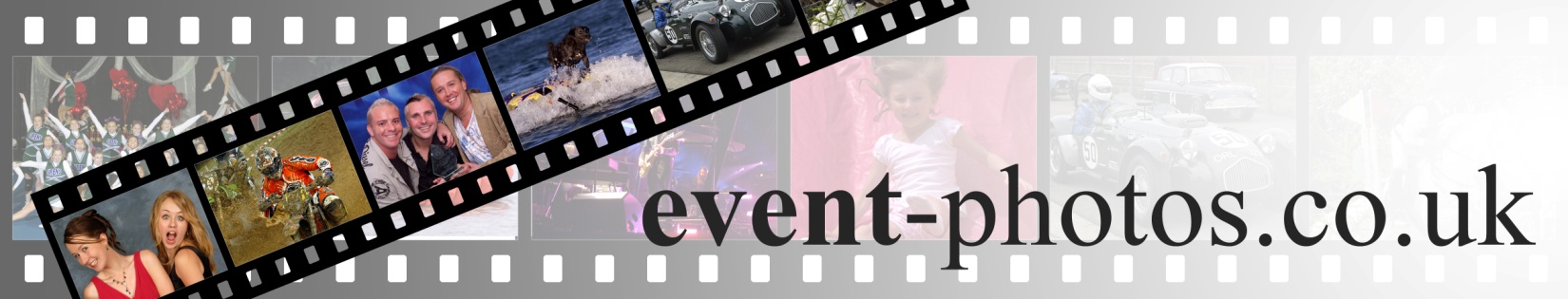 www.event-photos.co.uk0800 5300175Chorus nameContact namePostal addressPost CodeContact TelephoneNumber in Chorus£